Economic Commission for EuropeInland Transport CommitteeWorking Party on the Transport of Dangerous Goods103rd session											07 November 2017Geneva, 6–10 November 2017Item 9 of the provisional agendaAny other business		Information concerning an event occurred during carriage of dangerous goods according to 1.8.5		Transmitted by the Government of Romania		Occurrence summary On 10 June 2016 at 9.30 in the morning, during a transport of 840 pieces of empty and defective steel LPG cylinders, an event occurred.A tractor with a semitrailer that was travelling from a warehouse to a LPG filling centre stopped in the inhabited area of Mihailesti (Buzau county) at km 80 on the national road DN 2/E 85  due to the overheated axle of the semitrailer.The overheating was due to the seizure of the bearing of the respective wheel. The overheating caused:- the explosion of the tyre located on the centre of the triple axle of the semitrailer   and - the fire, which extended to the semitrailer floor and then to the LPG cylinders.The fire engulfed the vehicles and the cylinders quickly, although the driver acted promptly using the fire extinguishers available on the semitrailer.The road infrastructure and the electricity network were both affected.The cause of the accident is clearly the technical problem on the vehicle, no human error having been found.		ProposalWe propose to examine different solutions in order to avoid the repetition of such events taking into account the scientific and technical progress in the field of vehicle equipment.Some of the technical solutions are regulated at UN level and may be used for certain vehicles in order to avoid the fire or the overheating of axles or brakes.Annex 1		Report on occurrences during the carriage of dangerous goods in accordance with RID/ADR section 1.8.5Annex 2Photos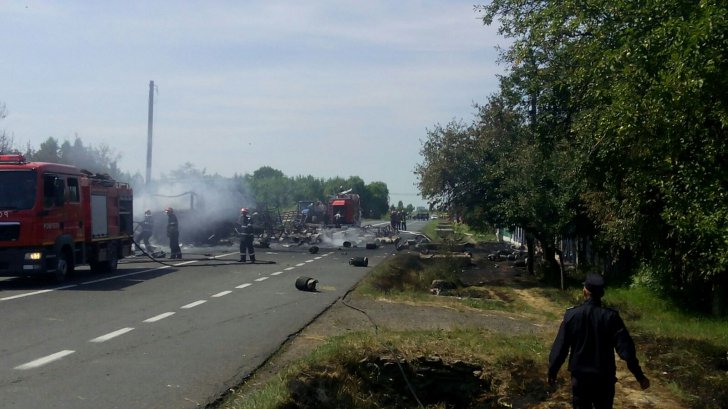 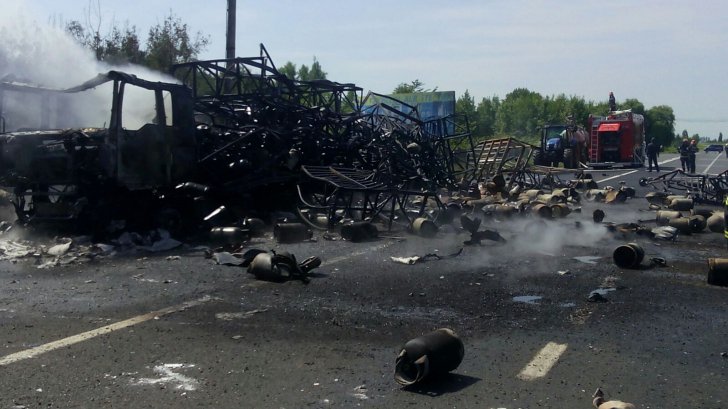 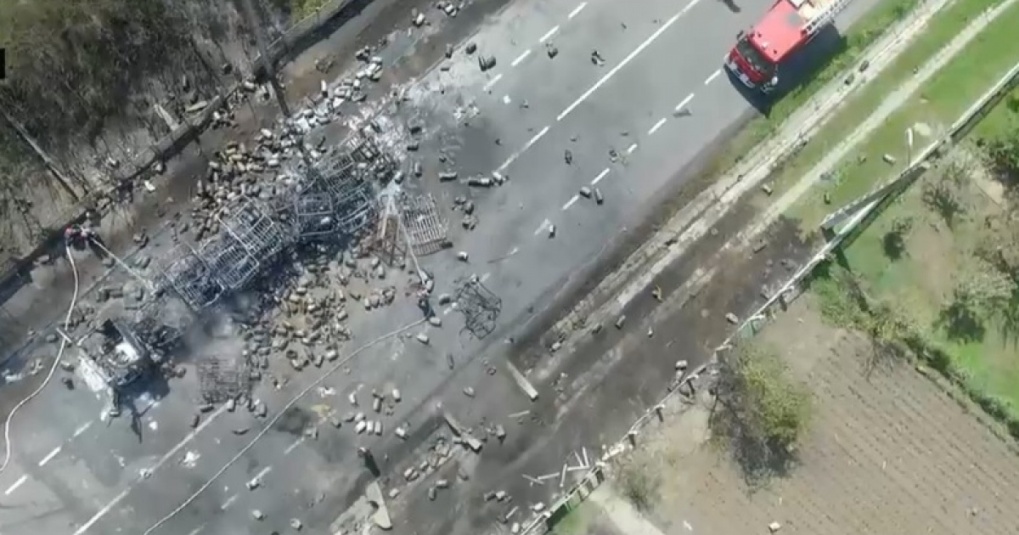 _____________________INF.12/Rev.11. Mode1. Mode□	Rail	Wagon number (optional).........................................................………………………■	Road	Vehicle registration (optional)............................................................…………………...2. Date and location of occurrence2. Date and location of occurrenceYear: 2016	                  Month: JUNE 	               Day: 10 (Friday)                  Time: 09.30 A.M.Year: 2016	                  Month: JUNE 	               Day: 10 (Friday)                  Time: 09.30 A.M.Rail□	Station□	Shunting/marshalling yard□	Loading/unloading/transhipment site	Location / Country: ……………………………………	or□	Open line:	Description of line: ……………………………………	Kilometres: ………………………………….………...Road■	Built-up area□	Loading/unloading/transhipment site□	Open road	Location / Country: Mihailesti, Buzau county,                                      on E85 at km 80, Romania3. Topography3. Topography□	Gradient/incline□	Tunnel□ 	Bridge/Underpass□	Crossing□	Gradient/incline□	Tunnel□ 	Bridge/Underpass□	Crossing4. Particular weather conditions4. Particular weather conditions□	Rain□	Snow□	Ice□	Fog□	Thunderstorm□	Storm	Temperature: 22 °C□	Rain□	Snow□	Ice□	Fog□	Thunderstorm□	Storm	Temperature: 22 °C5. Description of occurrence5. Description of occurrence□	Derailment/Leaving the road□	Collision□	Overturning/Rolling over□	Fire■	Explosion□	Loss■	Technical faultAdditional description of occurrence:One of the wheels of the triple axle of the semitrailer was seized causing overheat and the explosion of the tyre.The fire that engulfed the vehicle and the cylinders arose shortly.The road infrastructure and the electricity network were both affected.□	Derailment/Leaving the road□	Collision□	Overturning/Rolling over□	Fire■	Explosion□	Loss■	Technical faultAdditional description of occurrence:One of the wheels of the triple axle of the semitrailer was seized causing overheat and the explosion of the tyre.The fire that engulfed the vehicle and the cylinders arose shortly.The road infrastructure and the electricity network were both affected.6. Dangerous goods involved6. Dangerous goods involved6. Dangerous goods involved6. Dangerous goods involved6. Dangerous goods involved6. Dangerous goods involved6. Dangerous goods involved6. Dangerous goods involvedUN Number (1)ClassPacking GroupEstimated quantity of loss of products (kg or l) (2)Estimated quantity of loss of products (kg or l) (2)Means of containment (3)Means of containment materialType of failure of means of containment (4)UN 1965, HYDROCARBON GAS MIXTURE, LIQUEFIED, N.O.S.2F--1STEEL3(1) For dangerous goods assigned to collective entries to which special provision 274 applies, also the technical name shall be indicated.(1) For dangerous goods assigned to collective entries to which special provision 274 applies, also the technical name shall be indicated.(1) For dangerous goods assigned to collective entries to which special provision 274 applies, also the technical name shall be indicated.(1) For dangerous goods assigned to collective entries to which special provision 274 applies, also the technical name shall be indicated.(2) For Class 7, indicate values according to the criteria in 1.8.5.3.(2) For Class 7, indicate values according to the criteria in 1.8.5.3.(2) For Class 7, indicate values according to the criteria in 1.8.5.3.(2) For Class 7, indicate values according to the criteria in 1.8.5.3.(3)	Indicate the appropriate number1	Packaging2	IBC3	Large packaging4	Small container5	Wagon6	Vehicle7	Tank-wagon8	Tank-vehicle9	Battery-wagon10	Battery-vehicle11	Wagon with demountable tanks12	Demountable tank13	Large container14	Tank-container15	MEGC16	Portable tank(3)	Indicate the appropriate number1	Packaging2	IBC3	Large packaging4	Small container5	Wagon6	Vehicle7	Tank-wagon8	Tank-vehicle9	Battery-wagon10	Battery-vehicle11	Wagon with demountable tanks12	Demountable tank13	Large container14	Tank-container15	MEGC16	Portable tank(3)	Indicate the appropriate number1	Packaging2	IBC3	Large packaging4	Small container5	Wagon6	Vehicle7	Tank-wagon8	Tank-vehicle9	Battery-wagon10	Battery-vehicle11	Wagon with demountable tanks12	Demountable tank13	Large container14	Tank-container15	MEGC16	Portable tank(3)	Indicate the appropriate number1	Packaging2	IBC3	Large packaging4	Small container5	Wagon6	Vehicle7	Tank-wagon8	Tank-vehicle9	Battery-wagon10	Battery-vehicle11	Wagon with demountable tanks12	Demountable tank13	Large container14	Tank-container15	MEGC16	Portable tank(4)	Indicate the appropriate number 1	Loss2	Fire3	Explosion4	Structural failure(4)	Indicate the appropriate number 1	Loss2	Fire3	Explosion4	Structural failure(4)	Indicate the appropriate number 1	Loss2	Fire3	Explosion4	Structural failure(4)	Indicate the appropriate number 1	Loss2	Fire3	Explosion4	Structural failure7. Cause of occurrence (if clearly known)7. Cause of occurrence (if clearly known)7. Cause of occurrence (if clearly known)7. Cause of occurrence (if clearly known)7. Cause of occurrence (if clearly known)7. Cause of occurrence (if clearly known)7. Cause of occurrence (if clearly known)7. Cause of occurrence (if clearly known)■	Technical fault□	Faulty load securing□	Operational cause (rail operation)□	Other: A tractor with a semitrailer loaded with 840 pieces of LPG cylinders of 11 kg (empty or defective) that moved from the warehouse to the filling centre stopped in the inhabited area of Mihailesti due to the explosion of a tyre (on the triple axle of the semitrailer). The seizure of the bearing of the respective wheel cause overheats. The overheating caused the explosion of the tyre and the fire which extended to the semitrailer floor and then to the cylinders.■	Technical fault□	Faulty load securing□	Operational cause (rail operation)□	Other: A tractor with a semitrailer loaded with 840 pieces of LPG cylinders of 11 kg (empty or defective) that moved from the warehouse to the filling centre stopped in the inhabited area of Mihailesti due to the explosion of a tyre (on the triple axle of the semitrailer). The seizure of the bearing of the respective wheel cause overheats. The overheating caused the explosion of the tyre and the fire which extended to the semitrailer floor and then to the cylinders.■	Technical fault□	Faulty load securing□	Operational cause (rail operation)□	Other: A tractor with a semitrailer loaded with 840 pieces of LPG cylinders of 11 kg (empty or defective) that moved from the warehouse to the filling centre stopped in the inhabited area of Mihailesti due to the explosion of a tyre (on the triple axle of the semitrailer). The seizure of the bearing of the respective wheel cause overheats. The overheating caused the explosion of the tyre and the fire which extended to the semitrailer floor and then to the cylinders.■	Technical fault□	Faulty load securing□	Operational cause (rail operation)□	Other: A tractor with a semitrailer loaded with 840 pieces of LPG cylinders of 11 kg (empty or defective) that moved from the warehouse to the filling centre stopped in the inhabited area of Mihailesti due to the explosion of a tyre (on the triple axle of the semitrailer). The seizure of the bearing of the respective wheel cause overheats. The overheating caused the explosion of the tyre and the fire which extended to the semitrailer floor and then to the cylinders.■	Technical fault□	Faulty load securing□	Operational cause (rail operation)□	Other: A tractor with a semitrailer loaded with 840 pieces of LPG cylinders of 11 kg (empty or defective) that moved from the warehouse to the filling centre stopped in the inhabited area of Mihailesti due to the explosion of a tyre (on the triple axle of the semitrailer). The seizure of the bearing of the respective wheel cause overheats. The overheating caused the explosion of the tyre and the fire which extended to the semitrailer floor and then to the cylinders.■	Technical fault□	Faulty load securing□	Operational cause (rail operation)□	Other: A tractor with a semitrailer loaded with 840 pieces of LPG cylinders of 11 kg (empty or defective) that moved from the warehouse to the filling centre stopped in the inhabited area of Mihailesti due to the explosion of a tyre (on the triple axle of the semitrailer). The seizure of the bearing of the respective wheel cause overheats. The overheating caused the explosion of the tyre and the fire which extended to the semitrailer floor and then to the cylinders.■	Technical fault□	Faulty load securing□	Operational cause (rail operation)□	Other: A tractor with a semitrailer loaded with 840 pieces of LPG cylinders of 11 kg (empty or defective) that moved from the warehouse to the filling centre stopped in the inhabited area of Mihailesti due to the explosion of a tyre (on the triple axle of the semitrailer). The seizure of the bearing of the respective wheel cause overheats. The overheating caused the explosion of the tyre and the fire which extended to the semitrailer floor and then to the cylinders.■	Technical fault□	Faulty load securing□	Operational cause (rail operation)□	Other: A tractor with a semitrailer loaded with 840 pieces of LPG cylinders of 11 kg (empty or defective) that moved from the warehouse to the filling centre stopped in the inhabited area of Mihailesti due to the explosion of a tyre (on the triple axle of the semitrailer). The seizure of the bearing of the respective wheel cause overheats. The overheating caused the explosion of the tyre and the fire which extended to the semitrailer floor and then to the cylinders.8. Consequences of occurrence8. Consequences of occurrence8. Consequences of occurrence8. Consequences of occurrence8. Consequences of occurrence8. Consequences of occurrence8. Consequences of occurrence8. Consequences of occurrencePersonal injury in connection with the dangerous goods involved:□	Deaths (number: - )□	Injured (number: - )Loss of product:■	Yes □	No□	Imminent risk of loss of productMaterial/Environmental damage:■	Estimated level of damage  50,000 Euros□	Estimated level of damage > 50,000 EurosInvolvement of authorities:■	Yes	■	Evacuation of persons for a duration of at least three hours caused by the dangerous goods involved		■	Closure of public traffic routes for a duration of at least three hours caused by the dangerous goods involved□	NoPersonal injury in connection with the dangerous goods involved:□	Deaths (number: - )□	Injured (number: - )Loss of product:■	Yes □	No□	Imminent risk of loss of productMaterial/Environmental damage:■	Estimated level of damage  50,000 Euros□	Estimated level of damage > 50,000 EurosInvolvement of authorities:■	Yes	■	Evacuation of persons for a duration of at least three hours caused by the dangerous goods involved		■	Closure of public traffic routes for a duration of at least three hours caused by the dangerous goods involved□	NoPersonal injury in connection with the dangerous goods involved:□	Deaths (number: - )□	Injured (number: - )Loss of product:■	Yes □	No□	Imminent risk of loss of productMaterial/Environmental damage:■	Estimated level of damage  50,000 Euros□	Estimated level of damage > 50,000 EurosInvolvement of authorities:■	Yes	■	Evacuation of persons for a duration of at least three hours caused by the dangerous goods involved		■	Closure of public traffic routes for a duration of at least three hours caused by the dangerous goods involved□	NoPersonal injury in connection with the dangerous goods involved:□	Deaths (number: - )□	Injured (number: - )Loss of product:■	Yes □	No□	Imminent risk of loss of productMaterial/Environmental damage:■	Estimated level of damage  50,000 Euros□	Estimated level of damage > 50,000 EurosInvolvement of authorities:■	Yes	■	Evacuation of persons for a duration of at least three hours caused by the dangerous goods involved		■	Closure of public traffic routes for a duration of at least three hours caused by the dangerous goods involved□	NoPersonal injury in connection with the dangerous goods involved:□	Deaths (number: - )□	Injured (number: - )Loss of product:■	Yes □	No□	Imminent risk of loss of productMaterial/Environmental damage:■	Estimated level of damage  50,000 Euros□	Estimated level of damage > 50,000 EurosInvolvement of authorities:■	Yes	■	Evacuation of persons for a duration of at least three hours caused by the dangerous goods involved		■	Closure of public traffic routes for a duration of at least three hours caused by the dangerous goods involved□	NoPersonal injury in connection with the dangerous goods involved:□	Deaths (number: - )□	Injured (number: - )Loss of product:■	Yes □	No□	Imminent risk of loss of productMaterial/Environmental damage:■	Estimated level of damage  50,000 Euros□	Estimated level of damage > 50,000 EurosInvolvement of authorities:■	Yes	■	Evacuation of persons for a duration of at least three hours caused by the dangerous goods involved		■	Closure of public traffic routes for a duration of at least three hours caused by the dangerous goods involved□	NoPersonal injury in connection with the dangerous goods involved:□	Deaths (number: - )□	Injured (number: - )Loss of product:■	Yes □	No□	Imminent risk of loss of productMaterial/Environmental damage:■	Estimated level of damage  50,000 Euros□	Estimated level of damage > 50,000 EurosInvolvement of authorities:■	Yes	■	Evacuation of persons for a duration of at least three hours caused by the dangerous goods involved		■	Closure of public traffic routes for a duration of at least three hours caused by the dangerous goods involved□	NoPersonal injury in connection with the dangerous goods involved:□	Deaths (number: - )□	Injured (number: - )Loss of product:■	Yes □	No□	Imminent risk of loss of productMaterial/Environmental damage:■	Estimated level of damage  50,000 Euros□	Estimated level of damage > 50,000 EurosInvolvement of authorities:■	Yes	■	Evacuation of persons for a duration of at least three hours caused by the dangerous goods involved		■	Closure of public traffic routes for a duration of at least three hours caused by the dangerous goods involved□	No